Rotary Club of La Crosse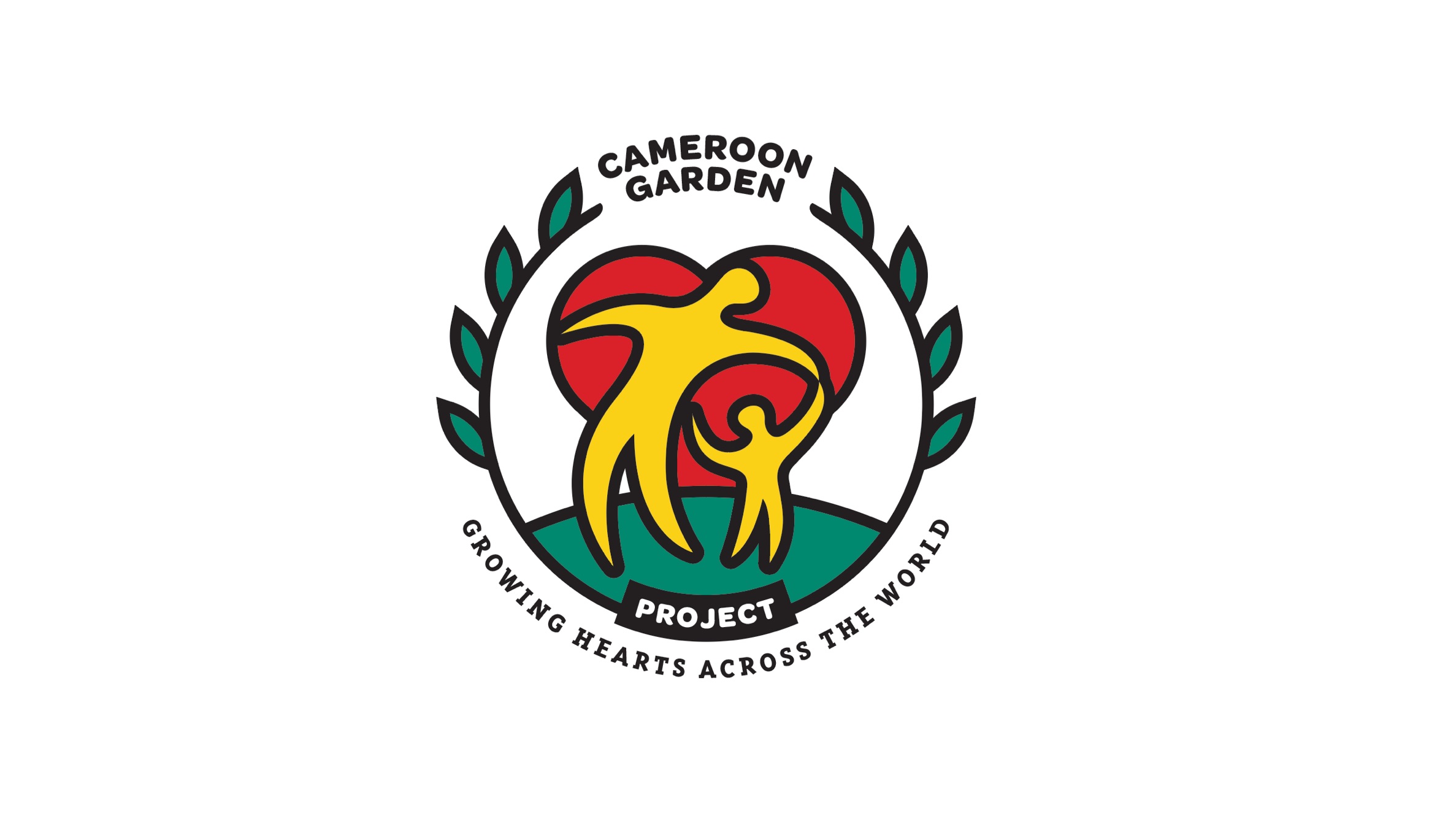 P.O. Box 1914La Crosse, WI 54601-1914July 24, 2018Tami Woods, President Rotary Club of La CrosseGreetings, Tami:On behalf of the Growing Hearts Across the World Committee, thank you for your generous contribution in support of the Growing Hearts Across the World project. The Rotary Club of La Crosse contribution of $2500 provides wonderful support for the Centennial project...Growing Hearts Across the World.As you know, there has been considerable work in the planning and design of the project. It started as a dream. Your generous support helped to make this dream a reality. Indeed, the project will be a lasting tribute to 100 years of service by area Rotary Clubs. Moreover, the Cameroon Garden will be a true gathering place for many local citizens and visiting guests.Thank you once again for your commitment and support for Rotary. What a difference you make!Best wishes in service,Lee Raschcc: Lyn Sheffer